Het evaluatie-kwartetspelDe reflectie met behulp van het evaluatie-kwartetspel gaat als volgt:De gespreksleider schudt de kaarten en laat ze uitdelen door de speler links van hem. Zelf neemt de gespreksleider geen deel aan het spel. Iedere speler ontvangt vier kaarten; de rest gaat omgekeerd op een stapeltje midden op tafel.De speler links van de uitdeler opent het spel en vraagt een van zijn medespelers een kaart waarmee hij een kwartet kan vormen.Kan die medespeler die kaart overhandigen, dan moet de ontvangende partij de daarop gestelde vraag eerst beantwoorden. Bij een bevredigend antwoord - dit naar het oordeel van medespelers en spelleider - mag de speler doorgaan met het opvragen van een kaart aan een van zijn medespelers.Is het antwoord naar het oordeel van medespelers en spelleider onbevredigend, dan blijft de kaart in handen van de oorspronkelijke bezitter en is deze medespeler vervolgens aan de beurt.Heeft de medespeler de gevraagde kaart niet in handen, dan pakt de aanvrager de bovenste kaart van de stapel. Hij mag deze zich toe-eigenen, als hij de gestelde vraag bevredigend heeft beantwoord. Zo niet, dan moet hij de kaart onderop de stapel terugleggen. Zijn beurt vervalt aan de medespeler aan wie de kaart werd gevraagd.Het spel is afgelopen als alle kwartetten zijn gelegd.Winnaar is de speler met de meeste kwartetten.Bij alle discussies heeft de spelleider het laatste woord. Om de reflectie op een ontwerpcyclus- want daar gaat het in dit spel om! - meer breedte of diepgang te geven, mag hij van alle spelers een antwoord van een door een kaart opgeworpen vraag verlangen. Dus niet alleen van de speler die op dat moment de kaart heeft gevraagd/gepakt.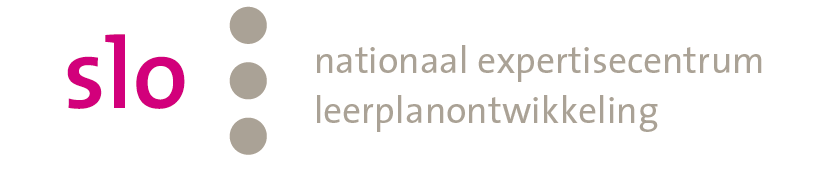 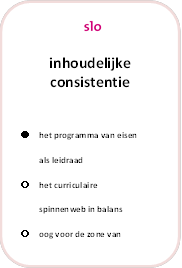 .Soort instrumentKwartetspel met 24 kaarten (zes kwartetten)DoelHet evaluatie-kwartetspel biedt een speelse werkvorm om met medeontwikkelaars en vanuit verschillende invalshoeken te reflecteren op uw ontwikkelactiviteiten - en de opbrengsten daarvan. Basiskennis van het aloude kwartetspel is vereist om deze werkvorm te kunnen toepassen.LeerplancomponentAlle leerplancomponenten op micro-niveauVragen waar u mee aan de slag gaatHoe relevant is het lesontwerp?Hoe consistent is het lesontwerp?Hoe bruikbaar is het lesontwerpHoe effectief is het lesontwerp?Beoogde activiteit Het evaluatie-kwartetspel bestaat uit 24 kaarten die samen zes kwartetten vormen. Het is bedoeld om in een tafelgroepje van drie à vijf personen speels én ter zake te reflecteren op een door elk groepslid afgeronde ontwerpcyclus. Het verloop van die reflectie wordt door het kwartetspel bepaald; op de inhoud ziet een gespreksleider toe.BronSLOOpmerkingenHet kwartetspel is onderaan dit bestand toegevoegd